Garten der Generationen im MGHMITMACHAKTION - gemeinschaftlich und kreativBevor wir mit dem neuen Projekt „Garten der Generationen“ im MGH starten können,brauchen wir noch fleißige Mithelfer für gemeinsame Bepflanzung des Innenhofes und kreative Gestaltung der Pflanzensäcke für unseren Garten der Generationen im MGH.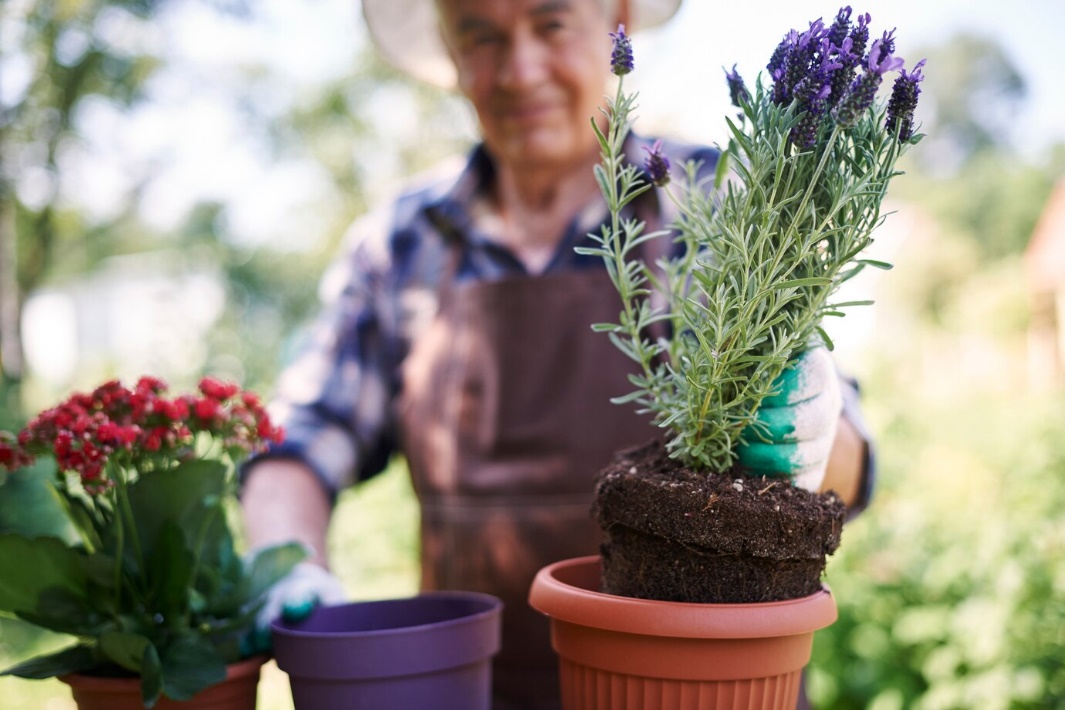 Wann: 	Sa. 13.04.2024   	Uhrzeit: 10:00 – 13:00 UhrWo:		Innenhof MGH FrankenthalFür wen:	GenerationsübergreifendMitbringen können Sie gerne alte Blumentöpfe mit Untersetzer und Pflanzerde. Weitere Informationen erhalten Sie im MGH Frankenthal.